Elsa ROUX CHAMOUX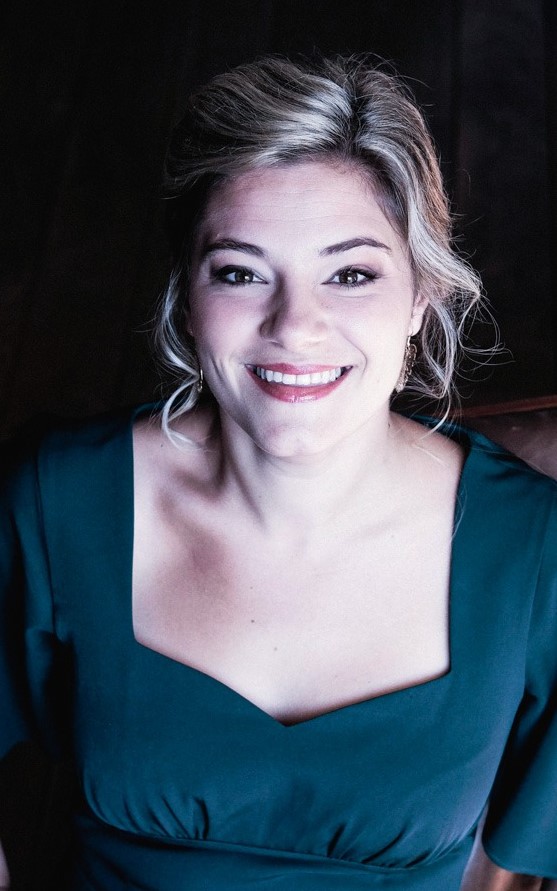 Mezzo – Soprano / Zwischen Fach04/04/1994 (France)Roles Performed / Roles coming*:3rd Nymph*				Rusalka	- Dvorak				Theater Erfurt			2024Rose*					Lakmé – Delibes				Opera National du Rhin    	         Nov 2023Rose*					Lakmé – Delibes				Opera National de Nice	        Sept 2023Flora					La Traviata – Verdi			Festival Nuits Lyrique Marmande	2023Mrs Noe					Noye’s Fludde – Britten			Opera de Nice			2023 Kilissa / Erste Erynis			Orestes – Weingartner			Theater Erfurt			2023Alto solo					Zorbas Ballet – Theodorakis		Theater Eisenach			2023Dinah					Trouble in Tahiti – Bernstein		Opera National du Rhin		2022L’Ecureuil/ La Bergère/La Chatte/ Le Pâtre	L’Enfant et les Sortilèges – Ravel		Opera National du Rhin		2022Rosina					Il Barbiere di Siviglia - Rossini		Clonter Opera			2021Angelina					La Cenerentolina	- Rossini			Opera National du Rhin		2021Hansel 					Hansel und Gretel - Humperdinck		Opera National du Rhin		2020La Regina/La Duchessa/La Vecchietta	La Bella dormente nel bosco - Respighi	Guildhall School  Opera Course	2020Dido 					Dido & Aeneas - Purcell			Guildhall School Opera Course	2020Sister Edgar				The Angel Esmeralda - Paterson		Commission GSMD Opera Course	2020Celia					La Fedelta Premiata - Haydn		Guildhall School Opera Course	2019Romeo					I Capuleti e I Montecchi - Bellini		Goodenough College		2019Ruggiero					Alcina - Haendel				Ensemble OrQuesta Opera		2019Cherubino				Le Nozze di Figaro	 - Mozart			Manhattan Opera Studio		2017Zerlina					Don Giovanni - Mozart			Pôle Lyrique d’Excellence		2017Awards and Honors2nd Prize, Audience Prize, Orchestra Prize	Mâcon International Competition 		(Mâcon, France)			2022Best International artist Priza		Lyricorégra Festival 			(Montréal, Canada)		20222nd Prize					International Competition of Canari		(Canari, Corsica)			20222nd Prize					2nd edition Grand Prix de la Voix 		(Cagnes sur mer, France)		20221st Prize					Jacques Offenbach Grand Prix		(Bad Ems, Germany)		2022Final Round				Vincerò World Singing Competition		(Napoli, Italy)			2021 2nd Grand Prize				International Competition Georges Liccioni	(Angers, France)			20213rd Prize Mezzo-Soprano			José Carreras Grand Prix Vocal Competition	(Moscow, Russia)         		2021Jury Special Prize, OFQJ Prize, Social Network Prize	Concours International de Marmande 	(Marmande, France)		2020Mady Mesplé,best interpretation of a French aria 	Concours International Bel Canto V.Bellini	(Vendôme, France)			20191st Prize 					Susan Longfield Award 			(Guildhall School of Music, London)	20191st Prize under 22 				IX International Competition « Renaissance » 	(Guymri, Armenia) 			20171st Prize					Llangollen International Musical Eisteddfod 	(Llangollen, Wales)			2016Education / Training ProgramsPromotion Brahms				Académie Jaroussky				La Seine Musicale, Paris 		2023Exzellenz Labor Oper				Exzellenz Labor Oper				Weikersheim			2023Opera Studio				Opera National du Rhin			Strasbourg			          2020-2022	Opera Course / Master in Performance		Guildhall School of Music and Drama		London			       2017 – 2020Masterclass				A.Pieczonka, S.Degout, C.Immler,V.Kasarova, M.Walker, E.Wiens, S.d’Oustrac, E.Kidd, S.Bullock, M.PordoyConcertsLaureate					Cercle Richard Wagner			Strasbourg, France			2022Alto solo					The Little Match Girl Passion – D.Lang		St Paul Church, Strasbourg, France	2021Alto solo					Requiem – Mozart				Madeleine Church, Paris, France		2018Conductor	  		Stage director	    Spoken Languages	   OtherDominic Wheeler			Martin Lloyd-Evans		       French (Mother tongue) 		World Champion of Roller Skate  HockeyPhilip Sunderland			Elaine Kidd		       English  (Fluent) 			     (2012 in Brazil)Vincent Monteil			Stephen Barlow		       Italian (Intermediate)		Bachelor in Management Lionel Friend			Julien Lamour		      German (Beginner)		     (University  of Paris  Sud)Aldo Salvagno			Greg Eldridge Abdiel Vazquez			Sandra PocceschiNicolas Chesneau			Jean Philippe DelavaultAlphonse Cemin			Le lab Clarac DeloeuilAndrea Sanguineti			Sinéad O’NeillAlexander Prior			Guy Montavon